Want To Participate in the Tree Planting Campaign?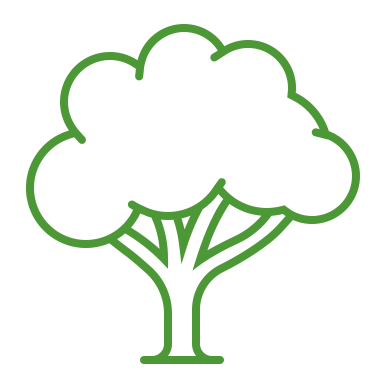 Learn about the importance of trees and their contribution to the environment by taking part in our Tree Planting Campaign!Sign up hereName GradeEmail Address